Организация планирование и управление производством работ по землеустройствуДиплом2005ВведениеНа рубеже веков (XX-XXI) произошли поистине великие геополитические события в мире. Распался СССР и возникло 15 независимых суверенных государств, которые самостоятельно строят свою политическую и экономическую жизнь (1991 год).О своем роспуске объявил Совет Экономической Взаимопомощи. В результате Восточноевропейские страны (Польша, Чехия, Словакия, Венгрия, Румыния, Болгария) и Азиатские (Монголия, Вьетнам) получили возможность самостоятельно определять свои экономические и политические приоритеты. Произошло объединение Германии.Государства встали перед нелегким выбором - какую экономику им строить? Какой выбрать пути какими методами добиваться решения поставленных задач в новых изменившихся условиях?Каждое государство выбрало ту общественно-экономическую формацию, которая, по ее мнению, в наибольшей степени соответствует интересам народа этой страны.Во многих государствах значительный простор получили производительные силы, стали меняться и производственные отношения.Несмотря на кризис, вызванный во многих странах изменениями в политической, экономической, правовой, социальной и других сферах - главным является то, что люди получили значительно большую степень свободы, возможность развивать рыночные отношения.Появились условия для более полного и широкого сотрудничества во всех сферах деятельности со странами Европы, Азии, Америки и др.Население увидело, как на рынки пришло большое количество промышленных и продовольственных товаров, расширилась сфера услуг.И самое главное многие страны объявили о многообразии форм собственности на орудия и средства производства, в т.ч. и на землю.В большинстве независимых государств стал развиваться новый земельный строй.В сельском хозяйстве, во всех отраслях общественного производства люди получили возможность заниматься предпринимательской деятельностью, развивать малый и средний бизнес.Постепенно начали акционироваться и крупные промышленные предприятия в добывающей, металлургической, химической и других отраслях экономики.Новые формы собственности и хозяйствования не могут развиваться только в условиях одной государственной собственности на землю. Началось создание нового земельного строя и автор принимает посильное участие в этой работе.Важнейшим инструментом решения задачи создания земельного строя во все времена было и остается Землеустройство.Землеустройство (от лат. constitutio -Устройство) - это Конституция Организации Использования Земли.Использовать землю нужно на основе порядка, принципов и правил, гарантирующих правовой, экономический, экологический, социальный режим каждого участка земли, как живого природного объекта (в биологическом) смысле, как среды обитания, как базиса для городов, населенных пунктов, промышленности и строительства, как главного средства производства в сельском хозяйстве, как кладовой природных богатств и т.д.В этих условиях потребовался анализ теоретических основ Землеустройства, новые подходы к развитию землеустроительной науки и на этой основе совершенствование производства. В современных условиях землеустроительное производство должно развиваться на основе новейших достижений в области фундаментальных и прикладных наук, на основе новейших технологий в информатике, в коммуникационных системах, в проектно-сметном деле.Свободному человеку необходимо обеспечить свободный выбор работать в условиях частной и государственной собственности на землю, в условиях постоянного и временного землепользования, в условиях долгосрочной и краткосрочной аренды земли.1. ОСНОВЫ ОРГАНИЗАЦИИ, ПЛАНИРОВАНИЯ И УПРАВЛЕНИЯ ПРОИЗВОДСТВОМ РАБОТ ПО ЗЕМЛЕУСТРОЙСТВУ1.1	Развитие и совершенствование структуры землеустроительных органовНа разных этапах экономического строительства нашей страны, по мере развития производительных сил, роста народного хозяйства изменялись содержание и задачи землеустройства, а следовательно, изменялись и совершенствовались землеустроительные органы, способы проведения и организации работ по землеустройству.В целях улучшения руководства и планирования, наведения порядка в учете земель, решения других важных задач по использованию земель, было образовано Главное управление землеустройства, которое осуществляло свои функции через управления землеустройства, управления (отделы) землеустройства краевых (областных) управлений сельского хозяйства и группы землеустроителей районных отделов сельского хозяйства.Управления (отделы) землеустройства с ревизорами-землемерами и группой инвентаризации при них, как самостоятельные структурные подразделения, работали под непосредственным руководством начальника областного (краевого) управления сельского хозяйства. Наряду с регистрацией землепользовании и учетом всех земель области (края), составлением годовых земельных отчетов, контролем за использованием земель по назначению и т. д. они силами оперативных работников (землеустроителей, агрономов, почвоведов и т. д.), объединенных в производственные отряды и партии, выполняли работы по межхозяйственному и внутрихозяйственному землеустройству колхозов. Землеустроительные работы в совхозах выполняли межобластные конторы по землеустройству, которые подчинялись Главному управлению землеустройства Министерства Р.К.Управления (отделы) землеустройства областных (краевых) управлений сельского хозяйства являлись одновременно и государственными учреждениями и производственными организациями, выполняющими землеустроительные работы.Коренным образом изменилась и структура землеустроительных органов. Главная инспекция по землепользованию и землеустройству, ранее созданная вместо Главного управления землеустройства Министерства сельского хозяйства Р.К. была упразднена, в связи с чем составление государственного баланса земель по стране было возложено на Госплан Р.К.В каждой союзной республике были созданы главные управления (управления) землепользования и землеустройства, проектные институты по землеустройству. Так, при Министерстве производства и заготовок сельскохозяйственных продуктов республики было создано Управление по охране и улучшению почв, землепользованию и государственному учету земельного фонда. Название министерства, а также управления впоследствии было изменено.В связи с реорганизацией областных (краевых) управлений сельского хозяйства были созданы отделы землепользования, охраны почв и полезащитного лесоразведения; в республиках, имеющих областное деление, в каждой области, на базе партий и отрядов, управлений (отделов) землеустройства, областных управлений сельского хозяйства - землеустроительные экспедиции.Практика показала, что разделение землеустроительных органов на землеустроительную службу и землеустроительные экспедиции - явление положительное. Создание проектных институтов по землеустройству в союзных республиках с их производственными подразделениями (экспедициями, филиалами) в каждой области (крае) позволило:-сосредоточить в одной производственной системе все работы, связанные с организацией территории сельскохозяйственных предприятий;улучшить производственное и техническое руководство землеустроительными экспедициями, выполняющими проектно-изыскательские и другие работы в пределах области или края;сосредоточить в одних руках оснащение производства необходимой техникой, приобретение, транспорта, строительство производственных помещений и жилья для специалистов;улучшить качество проектно-изыскательских и других работ;повысить контроль за ходом и качеством работ, а также за расходованием средств;совершенствовать организацию и планирование работ по землеустройству.Отделы землепользования и землеустройства, особенно районные главные (старшие) инженеры-землеустроители, в этих условиях получили возможность значительно усилить контроль за качеством проектно-изыскательских и других работ, выполняемых землеустроительными экспедициями.Проектными институтами по землеустройству проводилась большая работа по нормированию землеустроительных и других работ, по созданию инструкций выполнения работ, положений, методических указаний и различных нормативов.Основная особенность разрабатываемых схем, проектов заключалась в том, что они сопровождались не только определением объемов работ по отдельным мероприятиям, но и разработкой смет с установлением экономической эффективности.1.2	Землеустроительная службаВся система органов государственного управления в Р.К. возглавляется Советом Министров Р.К. который является высшим исполнительным и распорядительным органом государственной власти Р.К.Органы государственного управления делятся на центральные и местные. К центральным относятся Совет Министров Р.К. Советы Министров республик, их министерства, государственные комитеты, управления, комиссии. Исполнительные комитеты Советов народных депутатов (края, области, округа, района) и их отделы и управления являются местными органами государственного управления.Органы государственного управления делятся на общие и специальные, или отраслевые. Все они создаются Верховным Советом Р.К. Верховными Советами республик и Советами народных депутатов. Общие органы государственного управления - Советы Министров и акиматы Советов народных депутатов объединяют и направляют работу специальных (отраслевых) органов государственного управления. Министерства, государственные комитеты, управления, комиссии при Советах Министров, а также отделы и управления акиматов местных Советов как специальные органы государственного управления руководят отдельными отраслями народного хозяйства.Специальные (отраслевые) органы государственного управления, в соответствии с принципом демократического централизма, находятся в двойном подчинении: вышестоящему отраслевому органу и Советам Министров или Советам народных депутатов и акиматам. Например, министерство сельского хозяйства республики подчиняется Совету Министров республики и Министерству сельского хозяйства Р.К. Отделы и управления местных Советов в своей деятельности подчиняются как Советам народных депутатов и их исполнительным органам, так и соответствующим вышестоящим отраслевым органам государственного управления. В состав центральных и местных сельскохозяйственных органов государственного управления входит землеустроительная служба:Главное управление землепользования и землеустройства с Государственной инспекцией по использованию и охране земель Министерства сельского хозяйства Р.К.;главные управления (управления) землепользования и землеустройства министерств сельского хозяйства республик;-управления (отделы) по землепользованию и землеустройству министерств сельского хозяйства республик, управлений сельского хозяйства исполкомов краевых и областных Советов народных депутатов; группы главных (старших) инженеров-землеустроителей управлений сельского хозяйства акиматов районных Советов народных депутатов.Главные управления, управления, отделы по землепользованию и землеустройству являются структурными подразделениями сельскохозяйственных органов. По своей общей структуре и подчиненности землеустроительная служба построена в соответствии с принципом демократического централизма, как и сельскохозяйственные органы государственного управления. Например, отдел землепользования и землеустройства непосредственно подчиняется управлению сельского хозяйства областного Совета и одновременно находится в ведении Главного управления землепользования и землеустройства Министерства сельского хозяйства Р.К.В связи с постановлением «О неотложных мерах по защите почв от ветровой и водной эрозии» в составе Главного управления землепользования и землеустройства Министерства сельского хозяйства Р.К. была создана Государственная инспекция по охране почв, одновременно было установлено, что предложения министерства по государственному учету земель и охране почв от ветровой и водной эрозий являются обязательными для всех предприятий, учреждений и организаций независимо от их ведомственной принадлежности.Основы земельного законодательства Р.К. предусматривают государственный контроль за использованием земель, во исполнение которого Совет Министров Р.К. принял постановление «Об утверждении Положения о государственном контроле за использованием земель». В нем установлено, что государственный контроль за использованием всех земель осуществляется Советами народных депутатов, их исполнительными и распорядительными органами в соответствии с их компетенцией, а также землеустроительной службой системы Министерства сельского хозяйства Р.К.По Положению начальник главного управления (управления), отдела землепользования и землеустройства является и главным государственным инспектором по контролю за использованием и охраной земель, а его заместители - заместителями главного государственного инспектора по контролю за использованием и охраной земель.Главный (старший) инженер-землеустроитель районного управления сельского хозяйства является и государственным районным инспектором по контролю за использованием и охраной земель. Начальники главных управлений (управлений, отделов) по землепользованию и землеустройству, а также главные (старшие) инженеры-землеустроители назначаются на должность и освобождаются от должности по согласованию с вышестоящими сельскохозяйственными органами по подчиненности.На землеустроительную службу в целом возложен контроль и надзор за соблюдением предприятиями, организациями и учреждениями, независимо от их ведомственной принадлежности, должностными лицами и гражданами земельного законодательства, приказов, инструкций и указаний министерства сельского хозяйства Р.К. по вопросам правильного использования и охраны земель. Кроме того, землеустроительная служба должна принимать участие в планировании мероприятий, проверке качества выполнения работ и оказании помощи землепользователям по использованию и охране земель.Главным государственным и районным инспекторам по контролю за использованием и охраной земель, а также должностным лицам землеустроительной службы, осуществляющим контроль за использованием земель, Положением предоставлен в пределах их компетенции ряд прав по вопросам охраны и использования земель по назначению. Например, они имеют право приостанавливать агротехнические и лесомелиоративные работы, вносить в соответствующие органы предложения о приостановлении дорожного, гидротехнического и иных видов строительства и работ, которые могут привести к эрозии, засолению и развитию других процессов, причиняющих вред плодородному слою земли.Землеустроительной службе в соответствии с рядом постановлений и положений правительства, приказов, инструкций и указаний Министерства сельского хозяйства Р.К. вменено в обязанность управление землями всех категорий, а не только сельскохозяйственного назначения, то есть ведение государственного учета и контроля за использованием и охраной земель, подготовка дел по предоставлению и изъятию земель для государственных и общественных надобностей, а также регулирование межотраслевого распределения и перераспределения земельных ресурсов страны.Таким образом, землеустроительная служба, являясь подразделением органов государственного управления сельским хозяйством, в то же время выступает как представительный орган государства, который обеспечивает проведение в жизнь политики партии и правительства в области земельных отношений, рационального и полного использования земельного фонда, управления им и его устройством.1.3 Государственные проектные институты по землеустройствуВсе государственные проектные институты по землеустройству имеют уставы, а их филиалы (экспедиции) - положения. Филиалы (экспедиции) являются первичными производственными подразделениями проектных институтов, выполняющими для управлений сельского хозяйства акиматов и маслихатов проектно изыскательские работы по наряд-заказам, а для других организаций - по договорам.Проектные институты по землеустройству и подчиненные им филиалы наделяются в установленном порядке имуществом, основными и оборотными средствами, имеют самостоятельный баланс. Производственно-хозяйственную деятельность они осуществляют силами своего коллектива, проектно-изыскательские, съемочные, обследовательские и другие работы выполняют в соответствии с утвержденными планами и наряд-заказами министерств сельского хозяйства, не имеющих областного деления и областных (краевых), управлений сельского хозяйства на началах хозяйственного расчета, и являются юридическим лицом.Следовательно, проектные организации по землеустройству по положению и хозяйственно-производственной деятельности полностью отвечают всем основным требованиям, указанным в Положении о социалистическом государственном производственном предприятии.Проектные институты по землеустройству и их филиалы выполняют для капитального строительства проектные и изыскательские работы (по внутрихозяйственному землеустройству с противоэрозионными мероприятиями, коренному улучшению земель и др.)- Поэтому в соответствии с постановлением Совета Министров Р.К. «Об улучшении проектно-сметного дела» на них распространяется как Положение о социалистическом государственном производственном предприятии, так и Положение о государственной проектной и изыскательской организациях, выполняющих работы для капитального строительства.Таким образом, проектные институты по землеустройству, а также их филиалы осуществляют свою деятельность на основании Положения о государственном производственном предприятии, Положения о государственной проектной и изыскательской организациях, выполняющих работы для капитального строительства, постановления, Совета Министров Р.К. «О повышении минимальной заработной платы рабочих и служащих с одновременным увеличением ставок и окладов среднеоплачиваемых категорий работников, занятых в непроизводственных отраслях народного хозяйства», руководствуются действующим законодательством, постановлениями партии и правительства, приказами, инструкциями и указаниями Министерства сельского хозяйства и республик, а также главных управлений (управлений) по землепользованию и землеустройству.2. ЗЕМЛЕУСТРОИТЕЛЬНЫЕ ДЕЙСТВИЯ, ПРОИЗВОДСТВЕННЫЙ ПРОЦЕСС И СТРУКТУРА РАБОТ ПО ЗЕМЛЕУСТРОЙСТВУ2.1 Состав работ по землеустройствуЗемлеустройство, являясь государственным, мероприятием, проводится на основе экономических законов и в соответствии с постановлениями правительства по развитию народного хозяйства. Все работы, связанные с землеустройством, финансируются государством. Выполняются они государственными проектными и изыскательскими организациями и, следовательно, носят государственный характер.Составляемые проекты основаны на технико-экономических расчетах и базируются на нормах и нормативах. В большинстве проектов отражаются и правовые вопросы. Материалы выполненных работ очень часто используются в земельно-учетных документах. Поэтому землеустроительные проекты (работы) по содержанию являются инженерно-экономическими, а по форме выступают как земельно-правовые и земельно-учетные.Общий состав основных работ по землеустройству, выполняемых проектными и изыскательскими организациями в системе Министерства сельского хозяйства Р.К., определен в Основах земельного законодательства, где в разделе IX «Государственное землеустройство» в статье 47 записано, что землеустройство включает следующие землеустроительные действия:образование новых, а также упорядочение существующих землепользовании с устранением чересполосицы и других неудобств в расположении земель;уточнение и изменение границ землепользовании на основе районной планировки;внутрихозяйственную организацию территории колхозов, совхозов и других сельскохозяйственных предприятий, организаций и учреждений с введением экономически обоснованных севооборотов и устройством всех других сельскохозяйственных угодий (сенокосов, пастбищ, садов и др.);разработку мероприятий по борьбе с эрозией почв;выявление земель для сельскохозяйственного и иного народнохозяйственного освоения;отвод и изъятие земельных участков;установление и изменение городской черты, поселковой черты и черты сельских населенных пунктов;проведение топографо-геодезических, почвенных, геоботанических и других обследований и изысканий.Землеустройство подразделяется на два основных вида: межхозяйственное и внутрихозяйственное. При этом следует иметь в виду, что топографо-геодезические, почвенные, геоботанические и другие обследования и изыскания нельзя отнести к указанным видам землеустройства, хотя без них составлять проекты и выполнять другие землеустроительные работы невозможно. Каждый вид работ по своему назначению и содержанию должен отражать единство и взаимосвязь правовых, экономических, проектных и других признаков.В соответствии с Основами земельного законодательства Р.К. , а также работами, выполняемыми проектными и изыскательскими организациями системы Министерства сельского хозяйства Р.К., можно выделить следующие виды работ:составление схем использования земельных ресурсов;составление схем противоэрозионных мероприятий, орошения, осушения и т. д. на территории группы районов или области;составление схем размещения сельскохозяйственного производства (размещение производительных сил);составление схем землеустройства административного района;образование новых землепользовании сельскохозяйственных предприятий;упорядочение существующих землепользовании;восстановление границ землепользовании;предоставление и изъятие земель для несельскохозяйственных нужд;составление и выдача государственных актов на право пользования землей;установление городской и поселковой черты;-топографо-геодезические и горизонтальные съемки;-корректировка планово-картографического материала съемок прошлых лет;вычисление площадей контуров земельных угодий с составлением экспликации;почвенное обследование;составление районных (областных) почвенных карт;корректировка материалов почвенных обследований;геоботаническое обследование;выявление новых земель для сельскохозяйственного и иного народнохозяйственного назначения;агрохозяйственное обследование кормовых угодий;коренное улучшение естественных кормовых угодий (составление рабочих проектов);разработке оргхозпланов;внутрихозяйственное землеустройство;организация территории с комплексом противоэрозионных мероприятий;организация территории садов и виноградников;совершенствование проектов внутрихозяйственного землеустройства;оказание помощи хозяйствам по введению севооборотов;составление рабочих проектов культурных пастбищ;составление проектов рекультивации земель;упорядочение усадебных земель;инвентаризация земель;бонитировка почв;экономическая оценка земель;составление районных и областных карт землепользовании.2.2 Производственный процесс, основные положения о расчленении производственного процессаПроизводственный процесс любого вида работ складывается из частных процессов труда специалистов проектных организаций, специалистов и руководителей сельскохозяйственных предприятий, государственных органов, организаций и т. д. Для примера рассмотрим в общем виде производственный процесс внутрихозяйственного землеустройства ТОО который начинается с подготовительных работ: подбора планово-картографического и обследовательского материала и изготовления копий с них для целей обследования и проектирования, сбора, изучения и анализа материалов проектов внутрихозяйственного землеустройства прошлых лет, земельно-учетных документов, организационно-экономических показателей развития хозяйства и других сведений. Эта работа обычно выполняется землеустроителем совместно с агрономом или экономистом проектной организации при участии специалистов, в ведении которых находятся эти материалы. После изучения и анализа собранных материалов уточняется содержание необходимых работ по обследованию землепользования.. Полевое обследование земель проводится группой специалистов проектной организации при участии специалистов хозяйства с целью дополнения и уточнения имеющихся сведений о землепользовании, инженерном оборудовании территории, резервах повышения эффективности использования земель, защите их от ветровой, водной эрозии и т. д. В процессе обследования ведутся полевые журналы, а результаты обследования оформляются актом, чертежом обследования и рассматриваются на заседании правления колхоза или на техническом совещании совхоза. Своевременное и качественное выполнение этих работ зависит от правильной организации труда специалистов и слаженной обеспеченности всеми необходимыми материалами, средствами передвижения и т. д.Следующим этапом, как это установлено в инструкциях по внутрихозяйственному землеустройству колхозов, совхозов и других сельскохозяйственных предприятий, является разработка задания на проектирование специалистами проектной организации с участием руководителей и специалистов сельскохозяйственных предприятий и объединений, а также специалистов управления сельского хозяйства акимата. При разработке задания на проектирование используются перспективные планы развития сельского хозяйства, районные схемы специализации и размещения сельскохозяйственного производства, другие проработки, а также материалы подготовительных и обследовательских работ. Задание на проектирование рассматривается в проектной организации, на сельскохозяйственном предприятии, в управлении сельского хозяйства акимата и утверждается в установленном порядке.На основе подготовительных и обследовательских работ, а также задания на проектирование приступают к составлению проекта, который носит инженерно-экономический характер. От его содержания и полноты зависит качество проектных" работ, землеустройства колхоза и совхоза в целом.Важное значение при составлении проекта имеет глубокое изучение производительных свойств земли, причем изучение не вообще, а конкретное, соответствующее целям организации территории хозяйства и создания в нем наилучших условий для осуществления многогранной производственной деятельности. В процессе составления проекта решаются на определенный срок вопросы использования земель и развития производства, организационно-производственной структуры хозяйства, размещения производственных подразделений и хозяйственных центров, проектирования внутрихозяйственных дорог, организации угодий и севооборотов, детального устройства территории севооборотов, кормовых угодий, территории садов, виноградников и ягодников.По своему содержанию составление проекта можно разделить на две одновременно выполняемые части: организационно-хозяйственную разработку проекта и его графическое, техническое исполнение. Организационно-хозяйственной разработкой проекта и мероприятий по инженерному оборудованию территории и занимаются специалисты проектной организации: агрономы-экономисты, землеустроители, агролесомелиораторы и др. В разработке обязательно принимают участие специалисты и руководители устраиваемого хозяйства. Графическим и техническим составлением проекта, экономическим анализом и оценкой вариантов проекта в основном занимаются землеустроители. Составленный проект подлежит рассмотрению и утверждению в установленном порядке.В осуществлении этой стадии работ важное значение имеют наличие норм и нормативов по проектированию, своевременность выдачи задания на проектирование, наличие технических указаний по проектированию, обеспечение последовательности и своевременности выполнения отдельных элементов, согласованность в работе всех лиц, занимающихся проектом. Последовательность и согласованность выполнения работ зависит от правильного внутрипроизводственного планирования, организации труда в проектной группе.Следующей стадией работ является перенесение проекта в натуру, заключающееся в проложении, обозначении и закреплении на местности границ различных хозяйственных участков, сети дорог и других элементов, спроектированных на плане. Перенесение проекта в натуру, так же как и техническое проектирование площадей, может выполняться одним исполнителем или группой. В процессе производства работ складываются определенные взаимоотношения между руководителями хозяйства и специалистами, занимающимися перенесением проекта, так как очень часто хозяйство принимает участие в обеспечении специалистов рабочей силой, транспортом, необходимыми материалами и средствами для выполнения работ. Весь процесс перенесения проекта в натуру складывается из ряда организационно-технических элементов, выполняемых землеустроителем совместно с рабочими.Законченная работа оформляется техническими документами и проверяется начальником отряда или партии, после чего сдается представителю хозяйства.Осуществление этой стадии требует особо четкой организации труда исполнителя, обеспечения его рабочей силой, транспортом, техническими средствами, наличия технически обоснованных норм времени (выработки),своевременного контроля и руководства со стороны начальника производственного подразделения проектной организации. Из-за трудоемкости этой стадии и большого разнообразия топографических и других условий нормирование труда здесь приобретает особое значение.Следующая работа - изготовление оригинала проекта для размножения и" документов для выдачи заказчику. Она выполняется специалистами производственных подразделений проектной организации. При исполнении ее важное значение имеют нормирование и оплата труда, наличие технических средств, эталонов, организация рабочего места исполнителя, руководство и контроль за качеством выполнения работ.Таким образом, выполнение работ по внутрихозяйственному землеустройству требует умственного и физического труда специалистов проектной организации (филиала, отделения), специалистов и руководителей устраиваемого хозяйства и рабочих. Совокупность частных процессов труда и составляет производственный процесс вида работ.Большинство видов работ, особенно внутрихозяйственное землеустройство, представляют сложный комплекс инженерно-экономических, технических, правовых и других действий. Для их выполнения требуются специалисты разной квалификации. Кроме того, отдельные части работ могут быть исполнены при определенных условиях.- Например, обследование землепользования, перенесение проекта в натуру выполняют только на объекте (в хозяйстве) и непосредственно в поле. Причем первая стадия работ должна выполняться группой высококвалифицированных специалистов, а вторая - старшим техником или техником.Следовательно, чтобы в производственной деятельности применить разделение и кооперацию труда, необходимо расчленить производственный процесс на составные части, то есть на частные процессы.Другим важным обстоятельством, требующим расчленения производственного процесса на составные части, является то, что на проектные работы распространяется повременно-премиальная система оплаты труда, на технические и чертежные - сдельно-премиальная. Применение этих систем оплаты труда требует наличия норм выработки и времени, которые учитывали бы содержание и характер выполняемых работ. Установление технически обоснованных норм выработки на технические работы требует не только выделения частных производственных процессов, но и разделения их на более мелкие части, которые принято называть элементами работ.Кроме того, расчленение производственного процесса вызывается необходимостью установления затрат труда и средств как при планировании работ, так и при анализе производственной деятельности подразделений и проектной организации в целом. Оно приобретает особую важность при разработке расценок на работы, которые должны учитывать место выполнения работы, квалификацию специалистов, форму организации труда и т. д. Без расчленения производственного процесса на составные части невозможно надлежащим образом организовать учет, отчетность и управление производством.В общем виде при расчленении производственного процесса на составные части необходимо придерживаться следующих основных положений.. Большинство работ по характеру и месту выполнения можно разделить на полевые и камеральные. Однако при этом следует иметь в виду, что к полевым могут быть отнесены проектные, расчетно-вычислительные и чертежные работы, когда они в сочетании с натурными представляют единое, целое. Четкое деление работ на полевые и камеральные имеет большое значение: только при этом условии можно правильно установить последовательность отдельных их частей, а также затраты труда и средств на их выполнение, так как полевые работы выполняются только в полевой период и непосредственно на объекте, а камеральные-в любое время года.. По содержанию работы могут быть подразделены на проектные, технические и чертежные. Такое разграничение имеет важное значение при применении разделения, кооперации труда и позволяет правильно, определить потребность в кадрах.3. Подразделяя производственный процесс на составные части, следует учитывать внутреннюю взаимосвязь элементов работ как в смысле последовательности выполнения, так и в организационно-техническом отношении. Это обстоятельство определяет содержание и границы составных частей производственного процесса. Например, перенесение проекта в натуру как составная часть внутрихозяйственного землеустройства начинается с получения задания и заканчивается сдачей выполненной работы в натуре. Элементы этой составной части - проложение ходов, постановка знаков, пропашка границ и т. д. выполняются в полевых условиях. Они связаны между собой определенной последовательностью выполнения, техническими действиями и организационными мерами, которые необходимы для проведения всего комплекса работ.Следует иметь в виду, что деление производственного процесса на составные части должно быть основано на организационных, инженерно-экономических, технических, технологических и других признаках, которые определяют содержание каждой части. Состав и содержание частей производственного процесса должны способствовать успешному выполнению работ.Учитывая, что содержание видов работ, условия, методы и приемы их выполнения, организационные меры, технические средства с течением времени изменяются, производственный процесс и его составные части следует всегда рассматривать в состоянии непрерывного совершенствования и развития.Составные части производственного процесса вида работ принято называть стадиями. В общем понятии стадия - это ступень, период, этап в развитии чего-либо. Стадия есть законченная часть вида работ, и состоит она из совокупности взаимосвязанных элементов как по содержанию, так и в организационно-техническом отношении.Впервые четкое деление видов работ на стадии было установлено в 1941 г. в связи с выходом норм выработки на землеустроительные и аэросъемочные работы, которые были едиными для всех областей страны. Например, по виду работ «Внутрихозяйственное землеустройство» в то время было установлено семь стадий (изготовление плановой основы, подготовка и составление предварительного проекта, составление и утверждение проекта, перенесение проекта в натуру, окончательная отделка проектного плана, освидетельствование дела, изготовление землеустроительных документов). Затем, после создания проектных институтов по землеустройству в каждой республике появились свои нормы выработки (времени), свой подход к установлению стадий по видам работ. Так, в типовых нормах выработки (времени) были установлены следующие стадии работ: подготовительные работы к составлению проекта, составление проекта, перенесение проекта в натуру, техническое оформление проекта, графическое оформление" проекта, изготовление землеустроительных документов и вычерчивание планов для проектирования.Анализ норм выработки (времени), технических указаний, инструкций по наиболее сложному и распространенному виду работ - внутрихозяйственному землеустройству, а также обобщение производственного опыта показывают, что расчленение производственного процесса должно быть основано на комплексном изучении явления как единого целого. Это предполагает, что при решении указанного вопроса необходимо учитывать все стороны производства работ: условия производства, содержание и технологию работ, организацию труда, планирование и т. д. в их тесной взаимосвязи и обусловленности.Таким образом, можно сделать вывод, что стадия в определенных условиях производства есть объективно существующее явление производственного процесса вида работ по землеустройству.Наиболее сложным и многогранным видом работ в землеустройстве является «Внутрихозяйственное землеустройство» сельскохозяйственных предприятий. Проекты внутрихозяйственного землеустройства в соответствии с постановлением Р.К. «О мероприятиях по повышению эффективности работы научных организаций и ускорению использования в народном хозяйстве достижений науки и техники» ( должны содержать новые научные идеи, отражать перспективы и тенденции развития отрасли, обеспечивать прогрессивность технико-экономических показателей и т. д. Разработка проектов на длительную перспективу (10-15 лет) предусматривается в планах проектно-изыскательских работ, что соответствует общей системе финансирования работ по землеустройству как государственного мероприятия.Проект внутрихозяйственного землеустройства по сложившейся методике является перспективным и одновременно законченным техническим проектом, который в таком именно виде в большинстве случаев переносится в натуру. Техническая документация оформляется по всему перспективному проекту с точным определением площадей контуров всех видов угодий, проектных границ и их площадей, что в дальнейшем практически недостаточно используется, так как намечаемые мероприятия, границы с такой точностью по площадям и срокам, как правило, не выполняются и проект попадает в Пассивный фонд технической документации.В последние годы наметилась тенденция освоения проектов внутрихозяйственного землеустройства через рабочие проекты. Однако сложившийся порядок и требования к проектам остаются неизменными. Для упорядочения проектирования и экономного расходования средств на мероприятия по землеустройству целесообразно весь процесс составления проекта разделить на две части: проект внутрихозяйственного землеустройства и рабочие проекты, составляемые для его освоения.Проект внутрихозяйственного землеустройства должен составляться не менее чем на 10-15 лет с помощью простейших технических средств, рабочие проекты - по мере необходимости. Это обуславливает внесение существенных изменений и в структуру производственного процесса этого вида работ.Так, в соответствии с постановлением Р.К.«О мерах по дальнейшему улучшению проектно-сметного дела» в части разработки схем и проектов, а также учитывая общие положения по проектированию, систему планирования и финансирования, содержание внутрихозяйственного землеустройства и наиболее целесообразный порядок освоения проекта, производственный процесс внутрихозяйственного землеустройства сельскохозяйственного предприятия должен иметь следующую структуру.I этап. Подготовительные работы к составлению проекта.Стадии:.	Подготовка и изготовление плановой основы..	Сбор материалов и изучение производственной деятельности хозяйства..	Обследование - землепользования и составление схемы использования земель..	Разработка задания на проектирование.II этап. Составление и утверждение проекта. Стадии:.	Разработка, составление и утверждение проекта..	Изготовление проектно-сметной документации.III этап. Составление рабочих проектов и изготовление проектно-сметной документации.IVэтап. Перенесение рабочих проектов в натуру.III и IV этапы, связанные с осуществлением перспективного проекта по внутрихозяйственному землеустройству, в основном должны планироваться за счет средств капитального строительства.Одновременно при проведении внутрихозяйственного землеустройства в хозяйствах всего административного района или со схемой землеустройства должна меняться и структура производственного процесса.2.3	Структура работ, выполняемых проектными организациями по землеустройствуДлительное время все землеустроительные работы (включая почвенные, геоботанические и другие обследования) в каждой области проводились управлениями (отделами) землеустройства областных управлений сельского хозяйства. Общее руководство работами (планирование, нормирование и другие вопросы) осуществляло Главное управление землепользования и землеустройства Министерства сельского хозяйства Р.К. непосредственное руководство работами по землеустройству было возложено на республиканские управления землеустройства. В результате в каждой союзной республике был накоплен ценный материал по многим вопросам производства работ. Однако отсутствие единого землеустроительного органа в стране привело к резкому различию в содержании, нормировании, планировании работ, установлении затрат средств, учете, отчетности, оценке результатов работы и т. д. Такое положение создавало некоторые затруднения в общем руководстве работами по землеустройству, выполняемыми проектными организациями в разных республиках, Главным управлением землепользования и землеустройства Министерства сельского хозяйства Р.К.Для успешного решения производственных и научных проблем государственного землеустройства необходим единый подход к организации планирования, финансирования, нормирования, учета, отчетности и анализа производственной деятельности проектных организаций с учетом опыта, накопленного проектными институтами по землеустройству. Главным управлением землепользования и землеустройства Министерства сельского хозяйства Р.К. в этом направлении проделана большая работа. Так, в целях регламентации содержания и общего порядка проведения работ по межхозяйственному и внутрихозяйственному землеустройству в разработаны и изданы Основные положения землеустройства. На основе этих Положений министерства сельского хозяйства республик разрабатывают инструкции, методические и технические указания, нормативы и другие руководящие материалы по землеустройству применительно к конкретно природным и экономическим условиям.Сборник основных положений об оплате труда работников проектных и изыскательских организаций, выполняющих работы по землеустройству системы Министерства сельского хозяйства Р.К. Предпринимаются и другие меры, направленные на общую координацию работ по землеустройству в целом по стране.Одним из важных условий для введения единой системы в области планирования, финансирования, нормирования, установления расценок, учета и анализа производственно-хозяйственной деятельности проектных институтов по землеустройству и их филиалов в системе министерства сельского хозяйства союзных республик следует считать установление единой структуры работ, выполняемых проектными организациями по землеустройству.Под структурой работ следует понимать разграничение их на группы, виды: видов - на стадии; стадий - на элементы. Установление единой структуры работ, выполняемых проектными организациями «Гипрозем» в системе министерства сельского хозяйства республик, является сложной задачей, заключающейся в тщательном изучении содержания каждого вида работ, в разработке и экономическом обосновании оптимального технологического процесса, установлении его элементов и группировки их в стадии. После все виды работ, а в отдельных случаях и их стадии по содержанию, организационно-техническим и другим признакам объединяются в группы.В результате обобщения содержания работ по землеустройству, анализа норм выработки (времени), выполненного Главным управлением землепользования и землеустройства Министерства сельского хозяйства Р.К.в целом по стране, и разработки ими «Типовых норм времени на проектно-изыскательские работы по землеустройству» определилась структура работ по землеустройству. Она состоит из следующих основных групп работ:прогнозные (схема использования земель, схемы землеустройства и др.);проектные (проекты по внутрихозяйственному и межхозяйственному землеустройству, рабочие проекты и др.);-обследовательские (почвенные, геоботанические-топографо-геодезические (съемки, восстановление границ, перенесение проектов и др.);вычислительные;чертежно-оформительские.Структура работ по землеустройству с учетом изменений состава и содержания видов работ должна периодически совершенствоваться.3. ОСНОВЫ ОРГАНИЗАЦИИ И УПРАВЛЕНИЯ3.1 Процесс труда и основы его организацииПроцесс труда рассматривает как единство трех моментов: целесообразной деятельности человека, или самого труда, средств труда и предметов труда. Процесс труда представляет сложное социально-экономическое явление, так как, участвуя в нем, люди не только воздействуют на предметы труда, но и вступают в определенные общественные отношения друг с другом. Обычно в трудовом коллективе производственный процесс состоит из целого комплекса частных трудовых процессов. В свою очередь, каждый частный производственный процесс состоит из производственных операций, которые подразделяются на трудовые действия.В процессе материального производства необходимо рационально использовать, с одной стороны, живой труд, рабочую силу, а с другой - вещественные элементы производства (орудия и предметы труда), которые в совокупности являются средствами производства. Следовательно, процесс, обеспечивающий соединение рабочей силы со средствами производства для достижения определенной Производственной цели, представляет организацию производства.В землеустройстве производство проектно-изыскательских работ основано на системе организационных мер по рациональному использованию живого труда, материалов, технических средств, транспорта и др.Независимо от технической оснащенности производственный процесс не может быть осуществлен без использования рабочей силы, приводящей в движение технические средства. Функционирование любого предприятия (организации) возможно только на основе организации труда - самой важной части производства.В рамках определенного трудового коллектива организация труда представляет целую систему. Так, в проектной организации «Гипрозем» она включает формирование производственных подразделений и расстановку специалистов в них на основе разделения и кооперации труда, организацию труда на объекте и рабочем месте, установление методов и приемов, с помощью которых может быть выполнен вид работ. Неотъемлемой частью системы организации является и установление соответствующих режимов труда и отдыха. Кроме этого, важными элементами организации труда являются нормирование, установление материальных и моральных стимулов, побуждающих специалистов к активной трудовой деятельности, повышение квалификации специалистов. Вся эта система элементов организации труда направлена на повышение производительности труда, наиболее полное использование техники с целью достижения конечной цели производства - выпуска продукции (выполнения работы).3.2 Особенности производства работ по землеустройствуДеятельность проектных организаций системы «Гипрозем» имеет ряд особенностей, которые оказывают значительное влияние на организацию и управление производством землеустроительных работ. Эти особенности в основном заключаются в следующем: большинство видов работ требуют обследования земель хозяйств, изучения их производственной деятельности, корректировки, съемки их земель, что связано с обязательным пребыванием специалиста на объекте (в ТОО,АО и др.). Это обусловливает необходимость, исходя из содержания работ, подразделять их на полевые и камеральные.Объектом проектных работ, как правило, является не участок земли, а хозяйство (ТОО,АО) с его сложной организационно-хозяйственной структурой, расположенное в определенных природных условиях. Эти особенности требуют не только творческого подхода к решению поставленной задачи, но и соответствующей организации труда специалистов на объекте.Работы, связанные с составлением проектов по каждому объекту, подразделяются на проектные, технические и чертежно-оформительские, что требует кооперации труда и соответствующей его организации.Особенность организации работ по землеустройству заключается в том, что проектные организации в основном состоят из инженерно-технических работников, а для выполнения полевых технических работ привлекаются временные (сезонные) рабочие.Важной особенностью производства работ является также и то, что очень часто объекты размещаются по всей территории области (края). Одновременно это требует четкой согласованности в работе и принятия соответствующих организационных мер. Очень важной особенностью производства работ, влияющей на организацию труда, является то, что отдельные части видов работ (стадии) должны выполняться не только в определенной последовательности, но и с учетом места и времени.3.3 Принципы организации трудаТеоретической основой организации труда является политическая экономия. Разработанные ею положения о характере производственных отношений, производства и труда, об основных чертах организации труда, о производительности труда и путях ее повышения, принципах распределения общественного продукта, воспроизводстве рабочей силы имеют важнейшее значение в решении практических задач в области организации труда.Особую роль в системе экономических законов играет основной экономический закон, главная цель которого - все более полное удовлетворение растущих материальных и духовных потребностей народа путем развития и совершенствования общественного производства, повышения производительности труда.В практической деятельности по совершенствованию организации труда необходимо опираться на следующие экономические законы: неуклонного роста производительности- труда, планомерного, пропорционального развития народного хозяйства, распределения по труду и исходить из следующих основных принципов:научности, который исключает субъективизм и волевые решения;плановости, благодаря которому можно определить главные направления в совершенствовании организации труда и управлять трудовыми процессами;-комплексности, обязывающего каждую проблему организации труда рассматривать как часть единой системы. Например, стимулирующая роль сдельной системы заработной платы может быть сведена на нет недостатками нормирования труда. В свою очередь, совершенствование норм часто связано с уточнением технических процессов, изменением приемов труда и т. д.;-непрерывности совершенствования форм организации труда, тесно связанного с развитием техники и технологии, так как формы организации живого труда должны им всегда соответствовать; непрерывное совершенствование формы организации труда есть одно из условий повышения его производительности;демократического централизма, наиболее важными чертами которого являются единоначалие и коллегиальность. Это означает, что при разработке решений может участвовать весь коллектив, а принимает решение и несет ответственность за их осуществление - руководитель предприятия, организации;нормативности, означающего, что все стороны деятельности трудового коллектива должны регламентироваться соответствующими нормативами. Среди них важное место занимают нормы права и другие законодательные акты;материальной заинтересованности и ответственности который, с одной стороны, стимулирует укрепление трудовой дисциплины, повышениеквалификации специалистов и т. д., что, в конечном счете способствует повышению производительности труда, а с другой - предполагает материальную ответственность за неправильные действия, ненадлежащее выполнение трудовых обязанностей, нерациональное использование рабочего времени и т. д.;экономичности, реализация которого возможна при эффективном использовании рабочего времени, квалификации работников, рационализации технологии и максимального внедрения технических средств труда.3.4 Общее понятие, принципы и функции управления«Всякий непосредственно общественный или совместный труд, - писал К. Маркс,- осуществляемый в сравнительно крупном масштабе, нуждается в большей или меньшей степени в управлении, которое устанавливает согласованность между индивидуальными' работами и выполняет общие функции, возникающие из движения всего производственного организма в отличие от движения его самостоятельных органов. Отдельный скрипач сам управляет собой, оркестр нуждается в дирижере». Так К. Маркс четко показал объективную необходимость в управлении коллективом людей, участвующих в совместной трудовой деятельности, и производством в целом.В структурном отношении производство состоит из различных производственных ячеек (рабочих мест, бригад, отделов, цехов, предприятий, организаций, производственных объединений) и хозяйственных систем (республиканских объединений, отраслей). Основной ячейкой производства являются предприятия, организации, производственные объединения.Каждая производственная ячейка представляет единство двух подсистем: управляемой и управляющей (объект и субъект управления). Применительно к государственным проектным институтам по землеустройству и подчиненным ему филиалам к управляющей подсистеме следует отнести аппарат управления во главе с директором, а к управляемой - отделы, партии, отряды, сектора, лаборатории, мастерские и т. д. Как и аппарат управления, они функционируют в результате деятельности людей, поэтому отношения между управляющей и управляемой подсистемами - это отношения между людьми.Единство политического и хозяйственного руководства означает, что решение хозяйственных вопросов должно осуществляться в неразрывной связи с политикой государства, так как политика, есть концентрированное выражение экономики. Смысл рассматриваемого принципа состоит в том, что при решении любого частного хозяйственного вопроса руководитель должен рассматривать его с государственной позиции, с точки зрения решения основных задач политики по развитию народного хозяйства страны.Демократический централизм предполагает сочетание централизованного руководства с хозяйственной самостоятельностью коллективов предприятий. Содержание этого принципа сводится к постоянному сочетанию централизованного руководства с широким привлечением трудящихся масс к решению вопросов управления производством. Понятие «централизм» не следует сводить к наличию одного центра в управлении народным хозяйством страны, так как существует множество центров, начиная от Совета Министров Р.К., государственных комитетов и кончая местными Советами народных депутатов. Таким образом, проблема централизации управления производством заключается не в сосредоточении всех прав управления в одном месте, а в рациональном распределении их между различными органами.Научность управления предполагает все более полное познание и применение законов общего развития в практике хозяйствования. С этой целью должны быть созданы: сеть научно-исследовательских учреждений, разрабатывающих проблемы управления; система подготовки и переподготовки управленческих кадров; учреждения, обобщающие и распространяющие лучший опыт управления производством. Отдельные виды управленческого труда должны быть превращены в разновидность научного труда, требующего от работников широкого кругозора и навыков исследовательской деятельности. Чтобы управлять, нужно быть компетентным, нужно полностью и до точности знать все условия производства, нужно знать технику этого производства на ее современной высоте, нужно иметь известное научное образование».Системный подход к управлению требует, чтобы руководитель любого ранга, принимая решения, учитывал все обстоятельства и возможные последствия для управляемого объекта как единого целого. Системный подход к управлению позволяет обеспечивать взаимосвязь составных частей управляемого объекта и способствует устранению возможных диспропорций и противоречий между различными его сторонами. Системный подход означает также и четкое определение прав и обязанностей всех звеньев управления и правильное их соотношение. Иначе при больших правах и малой ответственности появляется возможность административного произвола, субъективизма, принятия необдуманных решений, а при большой ответственности и малых правах даже самый старательный работник может оказаться бессильным, и спросить с него в полной мере за порученное дело трудно.Принцип материальной и моральной заинтересованности осуществляется в результате прогрессивных форм оплаты труда в строгой зависимости от количества и качества произведенной продукции (выполненной работы), в переводе на хозяйственный расчет всех производственных подразделений предприятия (организации). Однако использование материальных форм стимулирования должно обязательно сочетаться с моральными стимулами, что является важной мерой в повышении производительности труда.Рассмотренные в общем виде принципы управления представляют собой руководящее начало, систему правил и норм, которые необходимо учитывать при управлении. Принципы управления - это еще не само управление, а лишь его теоретическая основа.Содержание управленческой деятельности состоит из трех взаимосвязанных процессов, определяющих функции управления: принятие решения; организация исполнения принятого решения; контроль за ходом исполнения решения. Среди общих функций управления важными следует считать сбор информации, анализ, нормирование, планирование, организаторскую работу, контроль и проверку исполнения.Информация. Управленческая деятельность руководителя на любом уровне требует хорошего знания объекта управления в каждый данный момент и в каждой конкретной ситуации. Следовательно, управление начинается со сбора данных, отражающих состояние производства. В связи с тем, что состояние подвижно, так как производство есть процесс, то знания об объекте управления должны систематически обновляться. Таким образом, постоянная систематизированная информация, достоверно отражающая состояние и ход производственного процесса, составляет основу, фундамент для принятия правильных управленческих решений и их реализации. Успех управления целиком зависит от надежности и полноты информации, а также от способности и возможности использовать полученную информацию для подготовки управленческих решений. Поэтому сбор информации является важнейшей функцией управления.Анализ. Принимая то или иное решение по воздействию на объект управления, необходимо четко понимать и предвидеть, какие произойдут изменения в производственном процессе. Кроме того, бывает необходимо установить, что помешало производственному процессу сложиться по-иному и что требуется предпринять, чтобы он был такой, как нужен. Эти и другие задачи позволяет решать анализ.Из сказанного следует, что объективная, сознательная оценка всех параметров производственного процесса на предприятии и в его составных частях и на этой основе предвидение результатов производства - таково основное содержание анализа как функции управления.В зависимости от сложности предприятия (организации), условий, в которых происходит его производственная деятельность, возникают и необходимые формы анализа, которые зависят от конкретных целей управления. Однако во всех случаях анализ должен выявить и показать, где, на какую величину, в какую сторону и почему произошли отклонения от заранее рассчитанных или ранее достигнутых параметров производства, то есть анализ всегда направлен на то, чтобы дать сравнение достигнутых результатов с какими-либо критериями, нормативами.Нормирование. Содержание этой функции сводится к научно обоснованной разработке всех важнейших параметров производственного процесса, которые необходимы для принятия управленческого решения.Составляя план или разрабатывая задание, необходимо определить не только его содержание, но и затраты времени, увязывая все составные части и элементы производственного процесса. Решать эти задачи можно только с помощью норм и нормативов. Нормы служат важнейшими элементами организации труда, а нормирование представляет важнейшую функцию управления.Функция нормирования, будучи органически связанной с анализом, служит основой реализации следующей функции управления - планирования.Планирование. Планирование является одной из главных функций, центральным звеном управления. Деятельность всего социалистического общества, больших или малых коллективов не может осуществляться без плана. План-орудие управления и руководство к действию. В нем поставлены цели и задачи на определенный период, установлены объемы производства, фонд заработной платы, фонд поощрения, намечены пути и средства его выполнения и т. д. План в директивном виде устанавливает основные показатели производства, которые должны быть достигнуты к намеченному времени. Организаторская работа. Эта функция управления обеспечивает выполнение планов и отдельных заданий. Организаторская работа направлена на формирование производственных подразделений, расстановку специалистов на основе разделения и кооперации труда, повышение их квалификации.Организаторская работа имеет особенно большое значение в период полевого сезона, когда объекты работ рассредоточены на значительной территории. От правильной организации работ в этот период зависят рациональное использование специалистов, сокращение затрат средств и повышение производительности труда.Организаторская работа позволяет координировать деятельность всех управленческих звеньев, производственного аппарата и его отдельных подразделений.Контроль и проверка исполнения. Очень часто к этим функциям относят и учет, так как они неразрывно связаны между собой и расчленить их весьма трудно. Осуществляя учет, мы тем самым контролируем различные стороны деятельности управляемой системы. Более того, учет как мероприятие по получению, обработке, анализу и систематизации сведений, выраженных, как правило, в количественной форме, переплетается с информацией и анализом как функциями управления.В задачу субъекта управления входит не только установление выполнения количественных показателей плана, но и выявление последствий, которые возможны из-за невыполнения плана, с тем чтобы принять соответствующие меры для предотвращения нежелательных явлений.Контроль и проверка исполнения - это определенная система наблюдения за соответствием деятельности предприятия (организации) принятым управленческим решениям - планам, приказам и т. д. При контроле необходимо установить степень влияния принятых решений на ход производственной деятельности объекта, а также своевременность и правильность принятых решений. Это очень важно для правильной оценки решений управленческого аппарата в деле совершенствования его деятельности.3.5 Организационные структуры управленияИз всего многообразия структур управления производством по признаку соподчиненности управляющей и управляемой подсистем выделяют три: линейную, функциональную и линейно-функциональную (смешанную или комбинированную). Комбинированной структурой управления является и широко распространенная производственно-территориальная структура.Линейная структура образуется в результате построения аппарата управления только из взаимоподчиненных органов, в виде иерархической лестницы. При этой структуре последовательно соблюдается единоначалие и каждый подчиненный имеет только одного начальника (например, начальник отдела - начальник партии - исполнитель).Функциональная структура предполагает иерархию органов отдельно для выполнения каждой функции на всех уровнях управления. Каждый подчиненный при этой структуре имеет несколько начальников, которые руководят по своей специальности, вследствие чего управление рассредоточивается между специалистами разного профиля. Эта структура сейчас применяется редко, так как обезличивает руководство, что требует образования дополнительных координирующих органов. Однако положительным является то, что указания для исполнителя исходят от наиболее квалифицированных специалистов.Линейно-функциональная (комбинированная) структура означает сочетание линейного подчинения вышестоящему руководителю по административной линии и функционально - по специальным вопросам технологии, техники и т. д. При этой структуре линейные звенья управления принимают решения, командуют, а функциональные - консультируют, планируют, информируют и т. д. Такое управление производством позволяет соединить преимущество линейного и функционального управления.Если рассматривать Государственный проектный институт по землеустройству с его подразделениями, то тип его организационной структуры управления можно отнести к производственно-территориальному (комбинированному).Методы управления являются тем инструментом, с помощью которого люди, используя сознательно и целенаправленно объективные законы, развития общественных отношений, управляют производством.Всю совокупность методов управления, в зависимости от особенностей того или иного способа воздействия на управляемую подсистему, принято подразделять на экономические, организационно-административные и социально-психологические. Все указанные методы управления необходимы: они дополняют друг друга и обеспечивают нормальное функционирование социалистического производства.На современном этапе развития народного хозяйства решающее значение имеют экономические методы управления, которые подразделяются на основные две разновидности: директивные плановые задания и разнообразные экономические рычаги.Руководство народным хозяйством основывается на правильном сочетании директивных заданий центральных органов с использованием экономического воздействия на производство. Экономическими рычагами являются хозрасчет, цена, прибыль, кредит, формы материального поощрения. С их помощью создаются экономические условия, которые способствуют успешной деятельности производственных коллективов, обеспечивают обоснованную оценку результатов их работы.Экономические методы основаны на использовании экономических (материальных) интересов, подразделяющихся на общественные, коллективные и личные. С одной стороны, все эти виды интересов присущи каждому работнику: он заинтересован в результатах своего труда, производственного коллектива, членом которого является, всего общественного производства. С другой стороны, личные интересы - как интересы каждого в отдельности, коллективные - как интересы того или иного производственного коллектива в целом, а общенародные- как интересы всего общества в целом. На первом месте при социализме стоят интересы общества в целом. Гармоничное сочетание общенародных, коллективных и личных интересов достигается посредством планирования, которое выступает не только как функция, но и как важнейший экономический метод управления.Так, в современных условиях при переводе проектных организаций на новую систему планирования и экономического стимулирования роль экономических методов в их деятельности резко возрастает. Например, увеличение доли прибыли, оставляемой проектным организациям, позволяет создавать фонды материального поощрения, социально-культурных мероприятий жилищного строительства и развития организации.Организационно-административные методы управления занимают особое место в системе методов управления. Все акты управления, применяемые органами управления, принято подразделять на нормативные и индивидуальные. Нормативные акты управления содержат общие правила поведения применительно к определенным условиям. Они рассчитаны на длительное время и не имеют конкретного адресата. К нормативным актам управления следует отнести законодательство о труде, правила внутреннего трудового распорядка, уставы о дисциплине, технические правила и инструкции, должностные положения и т. д. Все это обязательно для исполнения, направлено на повышение ответственности за порученное дело и вносит ясность во взаимоотношения между работниками. Органы управления обязаны контролировать выполнение нормативных актов работниками.Индивидуальные акты управления в виде приказов, распоряжений, указаний и т. д. адресуются определенным субъектам.Организационные методы управления принято делить на организационное и распорядительное воздействие. Установление организационной структуры производства, правил внутреннего распорядка и т. д. относят к организационному воздействию. Распорядительное воздействие - это постоянное оперативное руководство, обеспечивающее слаженность в работе всех производственных подразделений и управленческих органов посредством письменных или устных приказов, распоряжений и указаний.В большинстве предприятий (организаций) подчиненность строится по вертикали, и здесь выступает метод распорядительства, а взаимосвязь подразделений, не подчиненных друг другу (по горизонтали), например отделов в проектных организациях, основана на организационном методе - согласовании.Многие акты управления - постановления, инструкции, решения управленческих органов, относясь по форме к организационным методам, имеют экономическое содержание. С их помощью регламентируются экономические отношения. Следовательно, организационные методы представляют инструмент осуществления экономических методов.Социально-психологические методы управления - это способы воздействия на работников, основанные на изучении психологического климата в коллективах, индивидуальных особенностей каждого работника и т. д. Содержание этого метода управления сводится к созданию дружественной творческой обстановки, увлеченности, социалистическому соревнованию, использованию моральных стимулов труда - объявление благодарности, награждение грамотами за хороший труд, занесение на Доску почета, присвоение почетных званий, чествование ветеранов труда и т. д.Социально-психологические методы управления должны использоваться руководителями в повседневной работе при беседах с подчиненными. Очень важно использовать и коллективные формы воздействия на отдельных работников. Социально-психологические методы управления особенно необходимо учитывать при формировании первичных трудовых коллективов (например, при образовании проектных групп, отрядов и партий, при подборе руководителей и т. д.).Рассмотренные методы управления неразрывно связаны между собой, и искусство управления состоит в овладении этими методами, в правильном выборе и сочетании их, в умении с учетом конкретных условий находить способы воздействия на работников и производственные коллективы.землеустройство труд проектный планирование4. НОРМИРОВАНИЕ ТРУДА В ЗЕМЛЕУСТРОЙСТВЕ4.1 Сущность и содержание нормирования трудаДля организации производства нужно прежде всего знать необходимое количество труда, а также работники какой специальности и квалификации требуются для выполнения определенной работы. Следовательно, труд нужно измерить. Как и рабочее время, он измеряется в минутах, часах, днях и т. д.При планировании, нормировании и оплате труда, учете затрат рабочего времени в землеустройстве используются нормы выработки, времени, обслуживания и численности работающих.Норма времени - это время (в днях, часах), необходимое при данном уровне техники, технологии и организации производства для выполнения определенного объема работы.Норма выработки - это объем работы, который должен быть выполнен за единицу времени (день, час).Норма обслуживания - число специалистов, которые находятся в подчинении одного руководителя.Норма численности - число работников соответствующих категорий, необходимое для выполнения определенного объема работ.Затраты времени на любую работу зависят от средств, способов организации труда и квалификации исполнителя. Поэтому чтобы правильно установить необходимые затраты времени, надо прежде всего проанализировать применяемую технологию, использование технических средств, организацию рабочего места и др. На основе этого можно спроектировать наиболее совершенный технологический процесс. Следовательно, прежде чем нормировать трудовой процесс, его нужно рационализировать и экономически обосновать и лишь на этой основе определить затраты живого труда.Таким образом, сущность нормирования труда состоит в установлении нормы затрат труда на выполнение определенной работы в наиболее совершенных организационно-технических условиях производства. Такие нормы носят название технически обоснованных. Однако в обществе нормы затрат труда должны быть обоснованы не только технически, но и физиологически, исходить из нормальной интенсивности, рациональных режимов труда и отдыха, обеспечивающих работоспособность человека в течение рабочего дня.Нормирование труда - совокупность приемов, направленных на установление норм труда, творческих процессов, требующих глубокого изучения и учета всех факторов, влияющих на рост производительности труда.Понятию нормы затрат труда в наибольшей мере соответствует норма времени. Нормы выработки, обслуживания и численности - величины, также производные от нормы времени.Нормирование является одним из средств повышения производительности труда, улучшения организации труда и производства, обеспечения его непрерывного роста и совершенствования и, следовательно, повышения материального уровня жизни трудящихся. Нормирование труда на работах по землеустройству является основой планирования и организации труда.4.2	Способы установления норм выработки (времени)По способу установления нормы выработки (времени) подразделяются на технически обоснованные и опытно-статистические. В зависимости от типа производства и нормируемой единицы нормы выработки (времени) устанавливаются одним из следующих методов технического нормирования: методом технического расчета по нормативам (аналитически-расчетный), при котором затраты рабочего времени на работу определяются в результате расчетов по заранее установленным технически обоснованным нормативам времени; методом расчета на основе изучения затрат рабочего времени наблюдением (аналитически-экспериментальный); методом расчета по типовым нормам (расчетно-сравнительный).Нормативы для нормирования труда подразделяются на дифференцированные и укрупненные. Дифференцированные устанавливаются на каждую операцию или элемент работы, укрупненные - на стадию или вид работы в целом. Те и другие применяются в зависимости от конкретных условий и устанавливаются наблюдением с применением прогрессивных технических средств и рациональной организации труда исполнителя.Нормативы для нормирования труда должны отвечать следующим основным требованиям:отражать современный уровень техники, организации труда и производства, а также учитывать методы работы новаторов производства, обеспечивающие дальнейшее повышение Производительности труда;соответствовать по точности и степени укрупнения типу производства, для которого они предназначаются;правильно учитывать влияние факторов на продолжительность выполнения отдельных элементов;учитывать конкретные организационно-технические условия и особенности технологических процессов, свойственные типу производства, и содержать необходимые сведения о технических и организационных условиях рабочего места, на которые они рассчитаны;быть удобными для использования при расчете технически обоснованных норм.Технически обоснованные нормы выработки, учитывающие влияние всех факторов на продолжительность выполнения определенной работы, требуют от каждого исполнителя творческого подхода к труду, повышения квалификации, изыскания способов лучшего использования технических средств. Вследствие этого обеспечивается рост производительности труда и всего объема производства.Опытно-статистические (суммарные) нормы устанавливаются на основе личного опыта работника или обработки статистических, среднеарифметических данных из производственных отчетов, а также сравнения с ранее выполненными аналогичными работами. Эти нормы могут отразить предшествующий уровень производительности труда, но не способны мобилизовать работников на совершенствование производственного процесса, устранение недостатков и т. д.5. ПЛАНИРОВАНИЕ РАБОТ ПО ЗЕМЛЕУСТРОЙСТВУ5.1 Понятие планированияПланированием называется выполнение намеченных работ по плановым и фактическим показателям за определенный период.Основными задачами по рациональному использованию и охране земель является специализация, концентрация и агропромышленная интеграция.В осуществлении задач важная роль отводится землеустройству, что обуславливает необходимость установления затрат, средств на его проведение поэтому в практике сложился определённый порядок разработки проектных планов по проектно-изыскательским работам. В землеустройстве на перспективу, они начинаются от плановых показателей контрольных органов до операционных капитальных и других затрат, а также средств.При планировании составляется схема размещения и обоснование кормовой базы, комплексов ВХЗ и МХЗ., геоботанические обследования, аэросъёмки, учёт земель, составление проектно съёмочной документации. Показатели плана должны отражать различные виды показателей ( площадь (гектар), урожайность (центнер), добычу ресурсов (тонны, кубометры)), а также стоимость работ.По многим работам расчёты ведутся по областям или районам и конкретно каких-либо хозяйств или предприятий.Перед установлением объёмов планируемых работ, отделы землепользования и землеустройства совместно с проектными организациями устанавливают и изучают наличие и пригодность.Объём работ планируемых на перспективу распределяется по годам исходя из размеров показателей за прошлые годы.При выполнении перспективных планов на проектно изыскательские работы в землеустройстве кроме заданных цифровых показателей (доводимых вышестоящими органами и придерживаются некоторых основных положений:При установлений планов, на выполнение работ, следует исходить из конкретных задач по изучению земельного фонда это количественный и качественный учет, экономическая оценка, использование угодий по категориям, правильное ведения кадастра, организация их рациональное использование земель с использованием интенсификации с/х производства и других мер, направленных на перспективное составление планов развития с/х или предприятий, а также учитывать государственный план по использованию и охране земель. Объем работ по ВХЗ землеустройства должны быть согласованы и увязаны с производственными возможностями проектной организации по землеустройству и соответствовать их нормам.Обследовательские работы (почвенных, геоботанические, геодезические и т.д.) должны проведение земельно-кадастровых и проектных работ.Картографические планово-топографические все съемки должны планироваться для полного обеспечения работ ВХЗ, МТЗ, геоботанического исследования с учетом срока обновления планового материала и для введения материала по земельному кадастру.Общие объемы работ по годам должны устанавливаться с учетом возможности выполнения проекты организации проектно, и субподрядных.При установлении объемов по ВХЗ, по всем видам съемок, обследований, ведению земельно-кадастровых работ, необходимо исходить из возможности по выделению бюджетных средств и сроки их распределению.При разработки проекта-плана необходимо учитывать, рациональность мероприятий, внедрение новых методов труда и достижение науки землеустройстве.При планировании учитывается сложность работ, стоимость выполнения работ, коэффициента, применяемого поэтому должны быть разработаны соответственно планы, нормы и расценки.При составлении и выполнение планов влияет на экономическое и социальное развитие проектных организаций в землеустройстве, так как проблема по использованию и охране земель, ресурсов является задачей требующих совершение перспективных планов целой системы природопользования различных мероприятий по выполнению этих работ.В землеустройстве существует методики составления разработки нормативная база, показатели планов документации, порядок согласования и уточнения, изменение этих планов и существует анализ выполнения любых работ выполненных по плановым и фактическим показателям.5.2 Содержание и разработка годового плана проектно-изыскательских работ по землеустройству и показателей к немуРазработка годовых планов работ по землеустройству начинается в областных (краевых) управлениях сельского хозяйства, и ведут они ее совместно с производственными подразделениями (филиалами, отделениями) проектных институтов. Составление плана основывается на указаниях министерства сельского хозяйства союзных республик, в которых даются рекомендации о видах работ, включаемых в план, о расчетах стоимости работ, содержании материалов, сроках представления плана и др. В этих же указаниях устанавливаются и сроки представления в министерство сельского хозяйства государства сведения (плана-заявки) об общей потребности в бюджетных ассигнованиях, государственных капитальных вложениях (на проектные работы по борьбе с эрозией почв) и субподрядных организациях по всем источникам финансирования. Предварительные сведения о потребностях в средствах должны быть даны раздельно по ТОО, АО.Содержание и методику разработки годового плана работ по землеустройству рассмотрим на примере. Составление плана-заявки начинают с подбора объектов, учитывая незавершенные работы текущего года (переходящие работы), данные перспективного плана, объекты по заявкам других организаций и предполагаемые работы спецгрупп, находящихся при главном (старшем) инженере-землеустроителе районного управления сельского хозяйства.Для определения стоимости по видам работ и источникам финансирования производят специальные расчеты по укрепленным показателям или сразу составляют сметы по объектам.В целом объемы работ, включаемые в план-заявку, должны быть увязаны с возможностями филиала и субподрядных организаций. Практика последних лет показывает, что всю подготовку к составлению годового плана (подбор объектов и определение стоимости работ) целесообразно проводить заблаговременно. В этом случае с получением указания Министерства сельского хозяйства Р.К. бывает достаточно произвести некоторые уточнения и оформить план-заявку.План-заявка составляется по принятой форме плана проектно-изыскательских работ с показом объемов и стоимости по видам работ отдельно по ТОО,АО и источникам финансирования. План-заявка подписывается начальником отдела землепользования и землеустройства, директором филиала, согласовывается с начальником управления сельского хозяйства акимата и направляется в главное управление землепользования и землеустройства министерства сельского хозяйства республики.Главное управление землепользования и землеустройства, изучив планы-заявки по всем областям и исходя из средств, предусмотренных по государственному бюджету на мероприятия по землеустройству и другим источникам, а также сообразуясь с общими планами и директивными указаниями вышестоящих органов, распределяет эти средства по областям и специальным письмом Министерства сельского хозяйства Р.К. доводит сведения о бюджетных ассигнованиях до областных управлений сельского хозяйства.При рассмотрении планов размеры ассигнований и лимиты могут быть уточнены. В большинстве случаев виды, объемы работ и испрашиваемые денежные средства по плану-заявке на землеустройство и выделенные ассигнования и лимиты Министерства сельского хозяйства республики не имеют значительных расхождений. Поэтому дальнейшая работа по составлению плана работ по землеустройству заключается в уточнении объектов по видам работ, смет, оформлению плана, в подготовке необходимых приложений и написании пояснительной записки.Основным и трудоемким документом, на основе которого составляется план, являются сметы, составляемые на каждый объект в соответствии с Инструкцией о порядке составления смет на проектные и изыскательские работы для строительства, утвержденной постановлением Р.К. и Нац.банком и указанием Министерства сельского хозяйства Р.К.«Об упорядочении определения стоимости проектных работ» .В соответствии с Инструкцией сметы на проектные и изыскательские работы составляются проектными и изыскательскими организациями, которые несут ответственность за правильность определения сметной стоимости работ. Заказчик несет ответственность за правильность объемов проектных и изыскательских работ и их сметной стоимости наравне с проектной организацией.Контроль за правильностью составления смет осуществляется зональным проектным институтом, главным управлением землепользования и землеустройства министерства сельского хозяйства республики и финансирующим банком.В землеустройстве в зависимости от установленной продолжительности проектных работ сметы составляются по этапам или в целом по виду работ. При определении стоимости работ в сметах используют специальные сборники цен на проектные и изыскательские работы по землеустройству и в необходимых случаях - сборники цен на проектные и изыскательские работы для строительства, издаваемые Р.К.При составлении смет принято на объекты, вновь включаемые в план, рассчитывать полный объем работ по виду, а на завершаемые - только на оставшуюся часть работы. Смета составляется на весь комплекс работ. Причем, кроме районного коэффициента, предусмотренного Сборником цен, вводятся еще понижающие коэффициенты, которые разрабатываются филиалом на основе процентного соотношения их элементов и согласовываются с отделом землепользования и землеустройства.Составленные списки позволяют сравнивать объекты работ не только по общему объему, но и по этапам, что важно при решении вопроса о включении их в план. Эти данные являются также исходным материалом для составления графиков выполнения работ по объектам, включаемым в план в разрезе видов работ и источников финансирования.При принятии окончательного решения о включении объектов и объемов работ в план необходимо учитывать лимиты средств, объем переходящих работ, их сезонность, расположение объектов и др. Поэтому формирование плана происходит методом приближения к наиболее оптимальному решению.К плану составляются картограммы размещения планируемых объектов по видам работ по территории области, пояснительная записка, справки о состоянии работ по внутрихозяйственному землеустройству, о наличии проектно-сметной документации, пригодной для осуществления противоэрозионных и культуртехнических мероприятий, планово-картографического материала, о материалах по "почвенным и геоботаническим обследованиям, о межхозяйственном землеустройстве, о сроках завершения переходящих работ и т. д.В таком виде план подлежит согласованию с областным управлением сельского хозяйства, другими заинтересованными организациями, проверке в зональном проектном институте в присутствии представителей главного управления землепользования и землеустройства министерства сельского хозяйства республики. В необходимых случаях производится уточнение плана.Планы проектно-изыскательских работ по землеустройству по всей зоне обслуживания проектного института после их одобрения комиссией представляются на утверждение в министерство сельского хозяйства республики. Утвержденный план приобретает директивный характер, и выполнение его становится обязательным.6. ОПЛАТА ТРУДА В ЗЕМЛЕУСТРОЙСТВЕ6.1 Основные принципы организации оплаты трудаГосударство, используя заработную плату в качестве важнейшего средства материального стимулирования, организует ее таким образом, чтобы материальная заинтересованность людей была направлена на повышение эффективности производительности труда.Организация заработной платы включает: доведение до каждого работника единой меры затрат труда, что осуществляется посредством нормирования труда; дифференциацию заработной платы с помощью тарифной системы должностных окладов; установление зависимости между результатами труда и уровнем оплаты с помощью различных форм и систем оплаты труда.При организации заработной платы необходимо учитывать влияние различных экономических законов: закона распределения по труду, закона стоимости, основного экономического закона, закона планомерного развития народного хозяйства и др. Из этих законов вытекают и основные принципы организации оплаты труда.Основополагающим принципом организации оплаты труда является принцип оплаты по количеству и качеству труда (равная оплата за равный труд). Соблюдение его воздействует на все факторы роста производительности труда, стимулируя совершенствование и внедрение новой техники, улучшение технологии и организации труда, повышение квалификации кадров и т. д. Распределение по труду способствует развитию дисциплины, воспитанию отношения к труду и превращения его в первую жизненную потребность.Важный принцип организации заработной платы-опережающий рост производительности труда по сравнению с ростом заработной платы. Чем выше производительность труда, тем больше национальный доход, что позволяет увеличить фонд не только общественного потребления, но и личного. Таким образом, от производительности труда в конечном счете зависит размер заработной платы работника.Большую роль в организации заработной платы играет принцип научно обоснованной дифференциации заработной платы, предусматривающий различия в оплате труда в зависимости от квалификации работников, условий труда, народнохозяйственного значения отрасли и экономического района. Этот принцип базируется на еще сохранившейся экономической неоднородности труда, которая выражается в различиях между умственным и физическим трудом, тяжелым и легким, квалифицированным и неквалифицированным.Наиболее важным принципом организации оплаты труда является принцип неуклонного роста заработной платы, который вытекает из требований основного экономического закона.При организации оплаты труда также необходимо соблюдать принцип тесной связи заработной платы работника с общими итогами работы предприятия (организации), который осуществляется путем образования фондов материального стимулирования.Важный принцип организации оплаты труда - сочетание материальной заинтересованности с моральными стимулами.6.2	Формы и системы заработной платыПрименяются две основные формы заработной платы - сдельная и повременная. Основной формой оплаты труда в нашей стране является сдельная. Это обусловлено тем, что она создает материальную заинтересованность каждого работника и одновременно способствует повышению квалификации, совершенствованию организации труда, производства и росту производительности труда.Сдельной формой оплаты труда называется такая форма оплаты, при которой размер заработной платы работника определяется по количеству фактически произведенной им продукции (или выполненной им работы) при соблюдении установленных требований к ее качеству.Повременной формой оплаты труда называется такая форма оплаты, при которой сумма заработной платы начисляется исходя из должностного оклада за фактически отработанное время.При переходе предприятий (организаций) на новую систему планирования и экономического стимулирования им предоставляется неограниченное право выбора форм и систем оплаты труда, которые указаны в Положении о государственном производственном предприятии. Однако при выборе формы оплаты труда необходимо учитывать объективные условия производства. Так, сдельная оплата возможна на работах, которые оцениваются количественными показателями, при условии что применение сдельной оплаты не приведет к ухудшению качества продукции или работы, а затраты труда на нормирование и учет не повысят себестоимости продукции.Сдельная оплата является стимулирующей формой лишь в определенных производственных условиях. Она особенно целесообразна при значительных колебаниях выработки у отдельных работников, когда количественные и качественные результаты находятся в непосредственной зависимости от интенсивности труда, квалификации и навыков исполнителей. Поэтому наиболее благоприятным условием для применения сдельной оплаты является ручной или машинно-ручной труд, позволяющий установить непосредственную зависимость размеров вознаграждения от конечных результатов.В зависимости от применения различных доплат (премий и т. д.) и способа учета результатов труда повременная и сдельная формы заработной платы подразделяются на несколько систем. Так, сдельная форма оплаты подразделяется на прямую сдельную, сдельно-прогрессивную, сдельно-премиальную и аккордно-сдельную. Кроме того, в зависимости от условий производства эта форма заработной платы может быть индивидуальной или групповой. При индивидуальной оплате работнику выдается индивидуальное производственное задание и заработная плата начисляется за его личную работу. Групповая сдельная оплата труда применяется в тех случаях, где невозможно учесть выработку каждого работника в отдельности.В основу сдельной формы заработной платы положены нормы выработки или нормы времени.Повременная форма заработной платы подразделяется на простую повременную и повременно-премиальную. Повременная форма применяется на работах, где не может быть использована сдельная форма оплаты или она экономически не целесообразна. Эту форму оплаты иногда применяют в случае, когда основным требованием является высокое качество работы. Повременная оплата труда в зависимости от условий производства в сочетании с различными системами премирования очень гибка, проста, понятна и наиболее целесообразна.Прямая сдельная система оплаты труда заключается в том, что заработок работника находится в прямой зависимости от его индивидуальной выработки. Она очень проста, наглядна и находит широкое применение в производстве, однако недостаточно стимулирует соблюдение качественных показателей. Это обусловлено тем, что специалист, заинтересованный в заработке, стремится дать высокую выработку, не уделяя при этом достаточного внимания качеству. Значительное применение имеет сдельно-премиальная оплата труда, которая заключается в том, что прямая сдельная оплата дополняется премиями за определенные показатели (качество работ, экономию фонда заработной платы и т. д.).Сдельно-прогрессивная система оплаты труда характеризуется тем, что за выполнение нормы плата производится по одним неизменным расценкам, а за работу сверх нормы - по другим, повышенным и прогрессивно нарастающим расценкам. Расценки увеличиваются по определенной шкале, которая может быть одноступенчатой или двухступенчатой. Аккордно-сдельная система оплаты заключается в том, что заранее устанавливаются объем работы, сроки ее выполнения и общая сумма заработной платы. При этой системе за сокращение сроков выполнения работы может применятся премирование. Простая повременная оплата труда строится дифференцированно в зависимости от продолжительности работы, квалификации специалиста и занимаемой должности. Размер оплаты зависит от должностного оклада. Повременно-премиальная оплата труда - оплата, когда к основному окладу за определенные показатели (количественные или качественные) доплачивается надбавка (за сокращение сроков работы, качество, экономию фонда заработной платы и т. д.).Применение той или иной системы оплаты труда зависят от вида производства, характера технологического процесса, степени использования техники, оборудования, разделения и кооперации труда и т. д.Эти основные факторы в процессе производства совершенствуются и видоизменяются, поэтому системы заработной платы должны устанавливаться с учетом этих изменений и соответствовать требованиям производства.7. ФИНАНСИРОВАНИЕ РАБОТ ПО ЗЕМЛЕУСТРОЙСТВУ7.1 Функции финансов проектных организацийФинансы являются важным орудием в организации общественного производства, в плановом руководстве его развитием, они используются для руководства всей экономикой страны. Государство при помощи финансовых отношений и других экономических рычагов воздействует на главные стороны общественной жизни, на развитие народного хозяйства и культурных мероприятий. В этих целях создается два вида денежных фондов: фонд денежных средств предприятий и объединений, или децентрализованные финансы, и централизованный фонд денежных средств. Оба денежных фонда взаимосвязаны и представляют органическое целое, основанное социалистической системой ведения хозяйства, и в то же время между ними имеются различия.Финансы предприятий и объединений функционируют внутри сферы материального производства и составляют основу общегосударственных финансов, так как создаются за счет доходов и накоплений предприятий.Финансы имеют тесно связанные между собой две функции - распределительную и контрольную.Распределительная функция финансов проявляется в их образовании в процессе материального производства, распределении общегосударственного продукта и национального дохода. Контрольная функция заключается в экономических отношениях, связанных с формированием денежных фондов предприятий и государства, образованием их доходов и накоплений, финансированием затрат и расходованием средств.В проектных организациях роль финансов заключается в обслуживании денежными ресурсами их производственно-хозяйственной деятельности, распределении и использовании денежных доходов, образованных в результате реализации продукции заказчикам.Через финансы проектные организации, работающие на началах хозяйственного расчета, вступают в отношения:с государством (взносы в бюджет, отчисления от прибыли, финансирование из бюджета на капитальные вложения, оборотные средства и др.);с банком (кредитование, взносы амортизационных отчислений, финансовые операции по расчету с заказчиками и др.);с заказчиками в процессе выполнения договоров;с различными предприятиями и организациями (приобретение материалов, инструментов,оборудования, оказание транспортных услуг, предоставление рабочей силы и др.);с вышестоящими органами (перераспределение средств по капитальным вложениям и ремонту, пополнение оборотных средств, различные отчисления); с собственными сотрудниками (оплата труда, экономическое стимулирование и повышение материальной заинтересованности работников).Контрольная функция финансов осуществляется через показатели, которые устанавливаются в результате разработки финансового плана по проектной организации: накопление и поступление денежных средств, расходы и отчисления, финансовые взаимоотношения с вышестоящими организациями, бюджетом, банком и др. В результате составления месячных, квартальных, полугодовых и годовых отчетов с помощью финансовых показателей контролируется производственно-хозяйственная деятельность проектной организации. Такой контроль позволяет выявить слабые стороны работы организации и принять меры по улучшению производственной деятельности.Наряду с общими методами и принципами организации финансов, которые распространяются и на проектные организации, имеется ряд особенностей, которые связаны с формированием затрат по производству работ, реализацией продукции, определением размеров прибыли и т. д. Все это существенным образом влияет на структуру и роль основных и оборотных фондов. Так, в стоимости продукции значительный удельный вес занимают трудовые затраты, что обусловливает своеобразие финансов. Прибыль представляет экономию средств, отпускаемых государством на мероприятия по землеустройству, и учитывается в стоимости работ. На организацию финансового хозяйства в значительной степени оказывает влияние и система расчетов с заказчиками.7.2 Источники финансирования работ по землеустройству«Землеустройство - как указано в Основах земельного законодательства Р.К. включая проектно-изыскательские, съемочные и обследовательские работы, проводится за счет государства».Финансирование работ по землеустройству осуществляется в соответствии с инструкцией Министерства финансов Р.К. и Национального банка Р.К.«О порядке финансирования операционных расходов организаций, учреждений и предприятий системы Министерства сельского хозяйства Р.К.».Основным источником финансирования являются ассигнования по статье «Операционные расходы», предусматриваемые государственным и республиканским бюджетами на мероприятия по землеустройству сельскохозяйственных предприятий и организаций.К расходам на мероприятия по землеустройству, как это указано в Инструкции о порядке финансирования, относятся следующие землеустроительные действия:образование новых, а также упорядочение существующих землепользовании;уточнение и изменение границ землепользовании на основе схем районной планировки;внутрихозяйственная организация территорий колхозов, совхозов и других сельскохозяйственных предприятий, организаций и учреждений с введением экономически обоснованных севооборотов и устройством всех других сельскохозяйственных угодий;выявление новых земель для сельскохозяйственного освоения;отвод и изъятие земельных участков;-проведение топографо-геодезических, почвенных, геоботанических и других обследований и изысканий для нужд сельского хозяйства;-ведение государственного земельного кадастра, включая работы по регистрации землепользовании, учету количества и качества земель, бонитировке почв и экономической оценке земель.Следует обратить внимание на то, что ведение земельного кадастра в Инструкции о порядке финансирования отнесено к землеустроительным действиям, а в Основах земельного законодательства в перечень землеустроительных действий кадастр не включен и выделен в самостоятельный раздел.Уже в течение ряда лет проектируются мероприятия по защите почв от эрозии. Эта работа в соответствии с Основами земельного законодательства отнесена к государственному землеустройству, однако финансируется не за счет операционных расходов, а за счет средств государственного бюджета. Проектирование культуртехнических мероприятий (улучшение кормовых угодий, освоение земель и др.)' финансируется за счет средств государственного бюджета, предусматриваемых на капитальные вложения, а также за счет средств, поступающих при изъятии сельскохозяйственных угодий для несельскохозяйственных нужд как компенсация потерь сельскохозяйственного производства.Финансирование работ по защите почв от эрозии и культуртехническим мероприятиям производится раздельно по ТОО и АО.Источником финансирования землеустроительных работ являются также средства других министерств, ведомств и отдельных заказчиков, для которых проектные организации выполняют работы по договорам.8. УЧЕТ И ОТЧЕТНОСТЬ В ПРОЕКТНЫХ ИНСТИТУТАХ ПО ЗЕМЛЕУСТРОЙСТВУ8.1 Сущность, значение, виды учета и отчетности в проектных организациях по землеустройствуУчет и отчетность в обществе являются важнейшим средством планового управления как народным хозяйством в целом, так и производственно-хозяйственной деятельностью отдельных предприятий, организаций.В современном понимании любой учет является особым видом информации, так как отражает выполнение плана, приказа, распоряжения. Под термином учет следует понимать установленный порядок фиксации факта, события, наличия предмета, работы и др.Хозяйственный учет - это способ наблюдения и контроля за производством, распределением и потреблением общественного продукта. Совокупность учетных данных, представленных в виде показателей, сведенных в единую систему и отражающих производственно-хозяйственную деятельность предприятий и организаций за определенный период, представляет собой отчетность.Достоверные данные, положенные в основу учета и отчетности, позволяют систематически проводить контроль за деятельностью предприятий и организаций в целях установления результатов их деятельности и управления производством. В нашей стране действует единая система народнохозяйственного учета: показатели учета и отчетности органически увязываются с показателями народнохозяйственных планов.Учет и отчетность в проектных организациях по землеустройству, как и во всех учреждениях, подразделяются на три вида: статистические, бухгалтерские и оперативно-производственные. Бывает отчетность общегосударственная (обязательная для всех организаций страны) и ведомственная (обязательная для организаций данного ведомства, объединения). По срокам представления отчетность подразделяется на периодическую и годовую. Периодическая отчетность отражает результаты работы проектной организации за месяц, квартал, полугодие и содержит значительно меньше показателей, чем годовая, которая дает полное представление о работе проектной организации. Все виды учета и отчетности проводятся в соответствии с инструкциями и указаниями.Организация единой системы учета и статистики в соответствии с Конституцией Р.К. возложена на высший исполнительный и распределительный орган государственной власти - Совет Министров Р.К., который через свои органы издает постановления, инструкции, положения и указания.Главное управление землепользования и землеустройства Министерства сельского хозяйства Р.К. в соответствии с установленными положениями разрабатывает формы учета, отчетности и порядок их представления, которые согласовываются и утверждаются и являются обязательными для всех проектных организаций по землеустройству. В соответствии с ними разрабатываются формы, порядок ведения и сроки представления учетно-отчетной документации внутри проектной организации по ее подразделениям.Данные учета всех видов в проектной организации должны позволять судить о выполнении государственного плана, расходовании государственных средств, проводить анализ деятельности всех ее подразделений, вскрывать неиспользованные резервы, намечать пути улучшения работы, повышать действенность внутрихозяйственного расчета.8.2 Учет и отчетность в подразделениях филиала проектного института по землеустройствуВ подразделениях филиала ведутся только оперативно - производственные учет и отчетность. Начинается учет в первичных подразделениях - проектных группах и партиях. Вследствие того, что труд специалистов этих подразделениях оплачивается по разным системам, и учет и отчетность имеют свои особенности.Руководитель проектной группы ежемесячно ведет учетную карточку работы проектной группы, которая включает табель учета использования рабочего времени, справку о затратах времени специалистов по объектам и этапам работ, а также сводный отчет, отражающий затраты труда, проценты выполнения задания, качество работ по объектам.Данные учетных карточек по всем проектным группам бригады ГИП ежемесячно заносит в книгу учета проектно-изыскательских работ. Учетные карточки работы проектных групп, а также оформленные акты готовности проектных работ по объектам представляются ГИПом начальнику отдела.Начальник партии в конце каждого месяца проверяет и принимает работу, выполненную специалистами подразделения. Приемка законченных полевых работ оформляется актом. На объем выполненной и принятой работы по состоянию на 25-е число каждого месяца составляются наряд-отчеты. По имеющимся нормам или расценкам в наряд-отчете производятся расчеты и начисления по заработной плате. Начисление полевого довольствия и квартирных специалистам за период нахождения в полевых условиях производится согласно авансовому отчету или непосредственно в наряд-отчете.Начальник партии с начала года в соответствии с годовым планом-заданием партии ведет свой внутренний учет по объектам и специалистам, где ежемесячно учитываются объем выполненной и оплаченной работы, трудовые затраты, объем работ, оформленный актами готовности, и другие данные. На основе наряд-отчетов специалистов и данных внутреннего учета начальник партии составляет отчет о выполнении проектно-изыскательских работ.Наряд-отчеты с приложенными актами по принятым работам, отчет о выполнении работ и оформленные акты готовности работ по объектам начальник партии представляет начальнику отдела.Начальник отдела проводит обработку учетных и отчетных материалов, представленных первичными подразделениями, сводит их в документы установленной формы и представляет в планово-производственную группу (отдел, старшему инженеру) филиала (отделения) в принятые сроки. Эти документы учета и отчетности по отделу включают:отчет о выполнении проектно-изыскательских работ;сведения о выполнении поквартального тематического плана проектно-изыскательских работ по землеустройству;справку о выполнении объема проектных и изыскательских работ по незаконченным объектам и этапам;акты готовности проектных и изыскательских работ;наряд-отчеты с подтверждением о выполненной работе;учетные карточки работы проектной группы.Табель учета использования рабочего времени по всему отделу за подписью главного инженера филиала сдается непосредственно в бухгалтерию; он является основанием для начисления заработной платы работникам, находящимся на повременной системе оплаты труда.8.3 Анализ производственной деятельности в государственных проектных институтах по землеустройствуАнализ производственной деятельности в проектных институтах по землеустройству как особая форма контроля позволяет выявлять и своевременно устранять недостатки их работы, улучшать её. В то же время анализ является инструментом планового руководства деятельностью проектной организации. Проводится он на основе сравнения достигнутых показателей за определённый период с плановыми, нормативными прошлого периода, а также с показателями работы других проектных организаций по землеустройств. При анализе очень важно соблюдать определённую последовательность. Прежде всего по каждому анализируемому элементу устанавливают результаты деятельности, характеризующиеся определёнными показателями, после чего выявляют факторы, повлиявшие на них.Деятельность проектных организаций характеризуется рядом показателей, которые в свою очередь, обусловлены определёнными факторами и явлениями, имеющими сложные количественные и качественные взаимосвязи. Поэтому чтобы получить объективные данные, следует использовать методы, основанные на математических приёмах и расчётах: метод корреляции, линейного программирования и цепных подставок. Наиболее сложным является функционально-стоимостный анализ. Однако более распространённым является метод сравнений, при котором оценка даётся через другие сходные понятия и явления.Анализ производственной деятельности зависит от объёма и качества информации. Основными документами являются месячные, полугодовые и годовые отчёты о производственно-финансовой деятельности проектной организации. Систематический анализ месячных, особенно квартальных отчётов, позволяет своевременно разрабатывать и осуществлять конкретные меры по улучшению управления и организации производства работ во всех звеньях. Эти меры могут быть направлены на устранение недостатков в системе оперативно производственного планирования и координации работ структурных и первичных подразделений, организации производственного процесса и контроля работ, систем материального стимулирования и оплаты труда, в обеспечении транспортными средствами.Анализ производственной финансовой деятельности производится как в целом по проектному и институту, так и по его филиалам. С помощью этих показателей институт проводит сравнительную оценку и принимает оперативные меры по улучшению работы филиалов и институтов в целом. Важную роль в анализе производственно финансовой деятельности проектных организаций играют балансовые комиссии.Одной из особенностей производственной деятельности проектных организаций является то, что удельный вес затрат ручного труда при производстве работ, а следовательно, и в себестоимости продукции, особенно при проектировании , составляет более 70 %. Поэтому необходимо обращать особое внимание на выполнение планов по труду и заработной плате. Причём анализ должен быть комплексным и глубоким.Важной частью анализа использования фонда заработной платы является проверка его состава, выявление выплат, связанных с непроизводительными затратами труда, выплат за простой, так как знания, учёт и анализ явлений- резерв повышение производительности труда, и снижение себестоимости работ. В процессе анализа необходимо выявить факторы, обеспечивающие экономию фонда заработной платы, при этом нужно обязательно сопоставлять рост заработной платы с ростом производительности труда. Подлежит анализу и численный состав работающих, рост квалификации исполнителей и роль соревнования в производственных показателях организации.Получение прибыли и снижение себестоимости работ возможно в процессе их производства на основе хорошо продуманных и спланированных организационно технических мероприятий. Поэтому важно определить степень влияния последних на получение прибыли и снижения себестоимости проектно- изыскательских работ.ЗаключениеЗемля - величайшее национальное достояние народа. Она служит пространственной основой для развития сельского хозяйства, промышленности и всех других отраслей народного хозяйства. Государственная собственность на землю в нашей стране создает реальные условия для рационального, полного и эффективного ее использования. Землеустройство осуществляется в конкретных сельскохозяйственных предприятиях, отраслях и народном хозяйстве в целом и играет важную роль в проведении аграрной политики партии, укреплении и совершенствовании землепользования, организационно-хозяйственном укреплении ТОО и АО, развитии производительных сил страны.Характер и содержание государственного землеустройства в отдельные периоды вполне конкретны и определяются хозяйственными и политическими задачами, которые правительство, исходя из объективно действующих законов государства, ставят перед народным хозяйством страны.В составе центральных и местных сельскохозяйственных органов государственного управления имеется землеустроительная служба. В стране созданы государственные проектные институты по землеустройству с их производственными подразделениями. В осуществлении решений государственных органов в области пользования землей важная роль принадлежит государственным проектным институтам по землеустройству, их филиалам и экспедициям.Главной задачей проектных институтов по землеустройству и их подразделений является выполнение с учетом достижений науки и передового опыта прогнозных, проектных, изыскательских, съемочных, обследовательских и других работ по сохранению, рациональному использованию и охране каждого гектара земли как в сельском хозяйстве, так и в других отраслях народного хозяйства.Руководство работой проектных институтов по землеустройству и всех производственных подразделений в них осуществляется на основе взаимодействующих функций: организации производства работ, планирования и управления, роль которых обусловливается рядом факторов (сложностью и объемами производства работ, численностью работников, подразделений и др.).Под организацией производства понимается соединение имеющихся материальных и трудовых ресурсов в процессе решения поставленных задач. Для проектных организаций по землеустройству они заключаются в своевременном выполнении планов проектно-изыскательских работ, достижении определенных показателей по выпуску проектно-сметной документации, фонду заработной платы, прибыли, себестоимости и др.Планирование в проектных организациях по землеустройству в общем виде заключается в определении объемов работ и потребности в государственных средствах на их проведение, численности работников, роста производительности труда, ожидаемых финансовых результатов, материальных, денежных затрат и др.Организация и планирование взаимосвязаны и на конкретном предприятии представляют единое целое. Эта взаимосвязь проявляется прежде всего в том, что при планировании учитываются возможности проектной организации, совершенствование техники, технологии, организации труда и т. д. Одновременно выполнение утвержденных планов осуществляется на основе организации производства работ по землеустройству.Особая роль в руководстве производством принадлежит управлению. Под управлением обычно понимаются постоянные и временные целенаправленные воздействия субъекта (командного пункта) на управляемые объекты, то есть на соответствующие элементы системы, в целях получения запланированных результатов работы. Процесс управления охватывает все стороны деятельности предприятия.Принципиальные особенности организации любого производства в хозяйстве определяются в основном двумя моментами: новым отношением людей к производству, новым характером труда и плановой системой организации всего общественного производства.Производство работ по землеустройству изучается с точки зрения установления наиболее рациональных форм и методов их проведения в целях наиболее рационального использования кадров, средств, материалов и получения высокого качества проектно-изыскательских и других работ при наименьших затратах труда и средств.СПИСОК ИСПОЛЬЗУЕМОЙ ЛИТЕРАТУРЫ1.	К.Я. Оленев «Экономика, организация, планирование работ по землеустройству». Москва 1985..	Л.И. Подольский «Землеустройство». Астана 2004. КНИЖНЫЙ  МАГАЗИН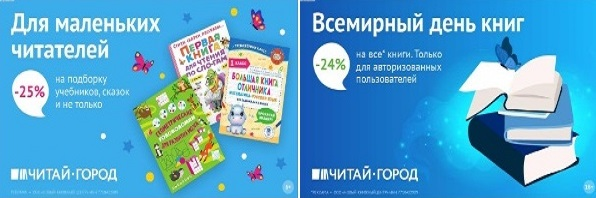 ТОВАРЫ для ХУДОЖНИКОВ и ДИЗАЙНЕРОВ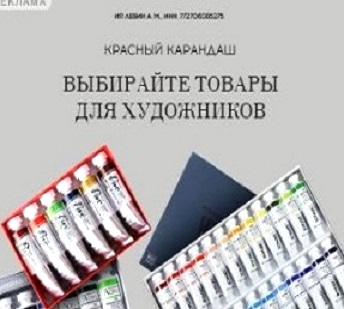 АУДИОЛЕКЦИИ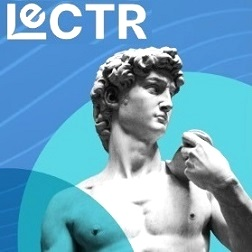 IT-специалисты: ПОВЫШЕНИЕ КВАЛИФИКАЦИИ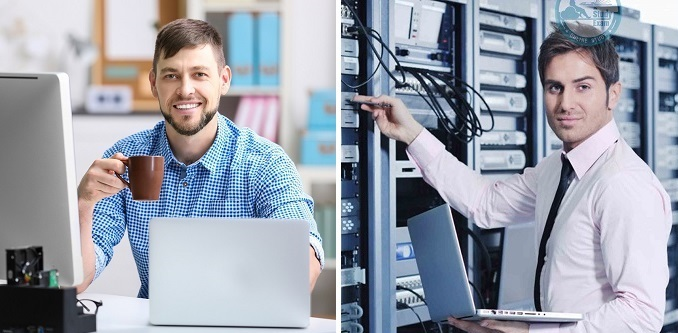 ФИТНЕС на ДОМУ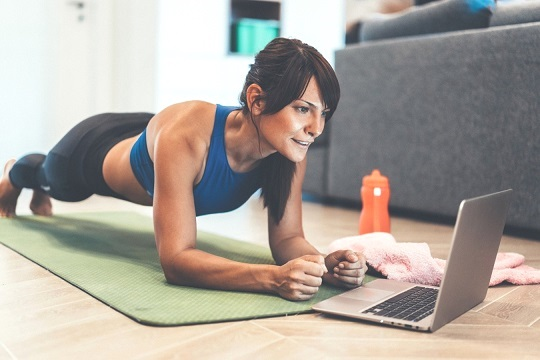 